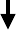 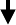 Evet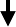 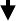 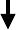 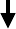 Evet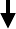 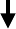 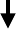 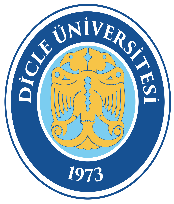 DİCLE ÜNİVERSİTESİTaşınmaz Kira Gelirlerinin Muhasebeleştirmeİş Akış ŞemasıDoküman Kodu: SDB-İA-61DİCLE ÜNİVERSİTESİTaşınmaz Kira Gelirlerinin Muhasebeleştirmeİş Akış ŞemasıYürürlük Tarihi: 5.10.2022DİCLE ÜNİVERSİTESİTaşınmaz Kira Gelirlerinin Muhasebeleştirmeİş Akış ŞemasıRevizyon Tarihi/No: 00